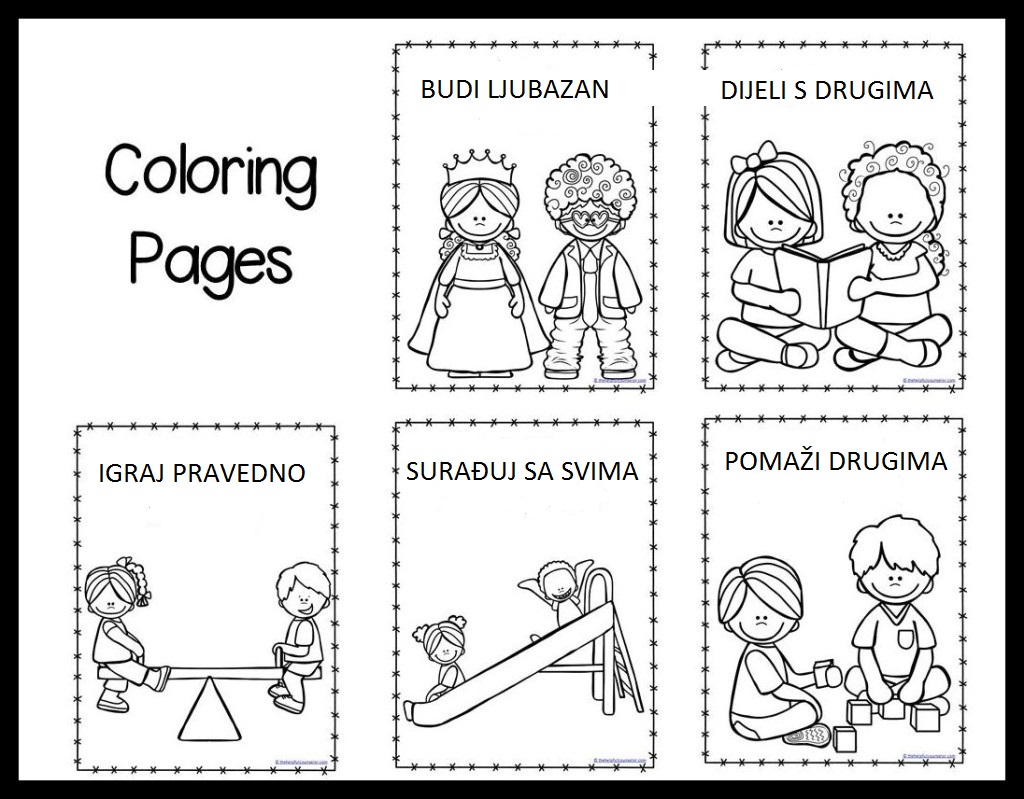 JA SAM PRIJATELJICA